 Choose Set A or B and complete the Maths stories by colouring each square in the correct colour. Set B is more challenging.Set A													Set B 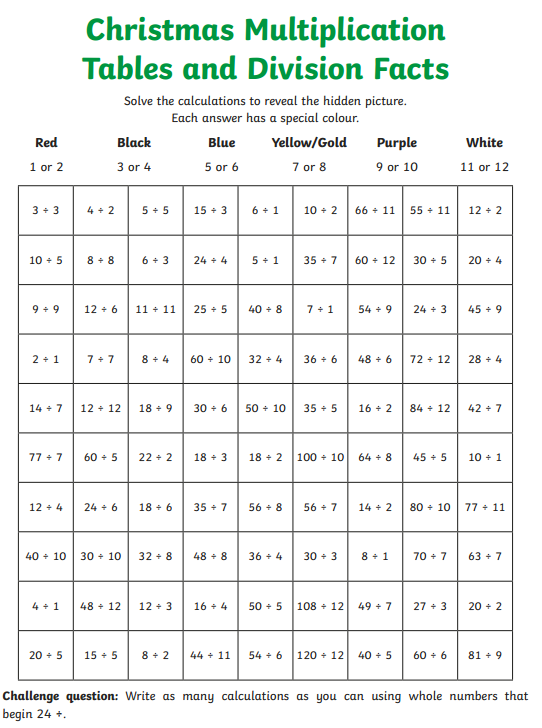 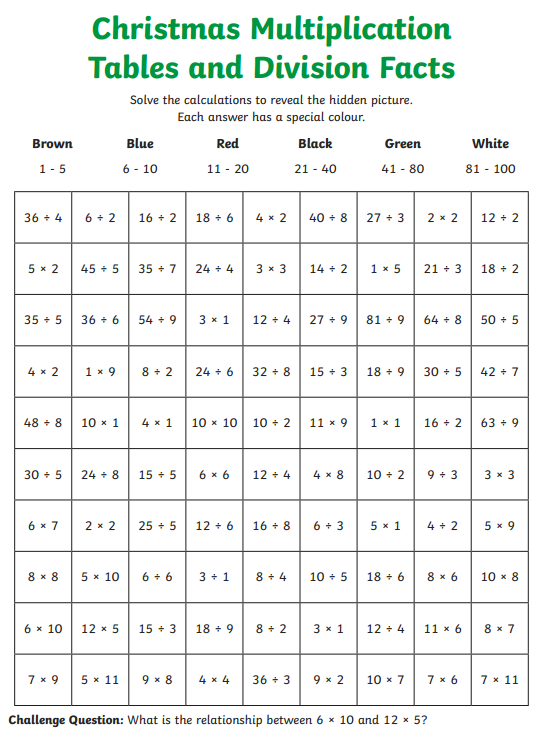 